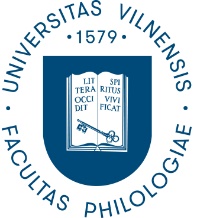 VILNIAUS UNIVERSITETOFILOLOGIJOS FAKULTETASDEKANATO POSĖDŽIO PROTOKOLAS2020-03-27, Nr. (1.6E) 180000-KT-40VilniusPosėdis vyko MS Teams FilF vadovų grupėje.Dalyvavo dekanė prof. dr. Inesa Šeškauskienė, prodekanė doc. dr. Diana Šileikaitė-Kaishauri, direktorės doc. dr. Nijolė Juchnevičienė, prof. dr. Roma Kriaučiūnienė, prof. dr. Nijolė Maskaliūnienė, prof. dr. Meilutė Ramonienė, doc. dr. Erika Sausverde, VU SA FilF pirmininkė Agnė Lėverytė.Darbotvarkė: 1. Informacija iš VU rektorato.2. 2020 m. veiklos plano mokslo dalis.3. 2020 m. veiklos plano bendruomenės dalis.4. Kiti klausimai.1. SVARSTYTA. Informacija iš VU rektorato.Studijų prodekanė doc. dr. Diana Šileikaitė-Kaishauri pasidalino naujienomis iš prodekanų posėdžio. Jame buvo daug diskutuota apie 2020 m. priėmimą, jo galimas datas ir reikalavimus stojantiesiems. Galutinė informacija bus pateikta po šv. Velykų. Buvo išsakytas prašymas dėstytojams, kad jie persižiūrėtų savo vertinimo sistemą, lanksčiau žiūrėtų į atsiskaitymus. Šiuo metu labai aktualus grįžtamasis ryšys iš studentų, todėl vyksta SA organizuota apklausa. Paskaitos per MS Teams vertinamos palankiai, studijų procesas vyksta, dirbama ir su skolininkais.Dekanė prof. dr. Inesa Šeškauskienė priminė, kad iš Filologijos fakulteto prašoma atstovų į LKI ir LLTI Mokslo tarybas, laukiama kandidatų.2. SVARSTYTA. 2020 m. veiklos plano mokslo dalis.		Diskutuota sąmatų rengimo, medžiagos sisteminimo ir tikslinimo klausimais. Iškeltos pranešimų tarptautinėse konferencijose ir mokslo leidybos aktualijos, tikslinti įvairūs rodikliai.3. SVARSTYTA. 2020 m. veiklos plano bendruomenės dalis.         2020 m. veiklos plano bendruomenės dalis yra tikslinama, sisteminama. Tariamasi su Turto valdymo skyriaus darbuotojais, atsakingais už ūkį ir IT techniką.4. SVARSTYTA. Kiti klausimai.Diskutuota dėl publikacijų, teikiamų skatinimui už aukštus mokslo pasiekimus, susisteminimo, akcentuotas Skatinimo už aukšto lygio mokslo pasiekimus tvarkos aprašo punktų eiliškumas, darbų tarptautiškumas. Mokslo kolegijai ruošiamas publikacijų, kurių prieskyros tarptautiškumas kelia diskusijų, sąrašas.Dekanė prof. dr. Inesa Šeškauskienė iškėlė klausimą, kad projektai, praėję slenkstinį įvertį, turėtų gauti bent nedidelį paskatinimą. Norima susisteminti visas pastabas, kurios gautos pateikus projektus. Šiuo darbu užsiima projektų administratorė Aida Jungaitytė. Susisteminta medžiaga ateityje padėtų tinkamiau parengti naujus projektus, nekartoti nefinansuotų projektų klaidų.Posėdžio pirmininkė	dekanė prof. dr. Inesa ŠeškauskienėPosėdžio sekretorė 	dr. Birutė Gudelienė